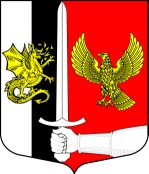 Администрация муниципального образованияЧерновское сельское поселениеСланцевского муниципального района Ленинградской областиПОСТАНОВЛЕНИЕ29.09.2021г                                                                                                   № 83-пО прогнозе социально-экономического развития Черновского сельского поселения на период 2022-2027 гг.В соответствии со статьями 9,154,159,171-173 Бюджетного кодекса Российской Федерации, администрация муниципального образования Черновское сельское поселение Сланцевского муниципального района Ленинградской области  п о с т а н о в л я е т:1. Одобрить прогноз социально-экономического развития Черновского сельского поселения на период 2022-2027 гг., согласно приложению.2. Контроль за выполнением данного постановления оставляю за собой.Глава администрациимуниципального образования                                                  В.В.Фатеев